Publicado en Madrid el 22/06/2017 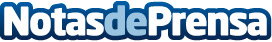 8 datos interesantes sobre el suelo pélvicoEl suelo pélvico es el conjunto de músculos y tejido conjuntivo que cierran la cavidad pélvica por su parte inferior. Muy pocas mujeres son conscientes de lo importantes que son estos músculos hasta que tienen problemas con ellos. Muchas, incluso, no saben llamarlo por su nombre. Por eso, desde la Clínica Rozalen, el último concepto de Rehabilitación y Fisioterapia, aportan 8 datos que se deberían saber sobre esta región del organismoDatos de contacto:globlemadrid@globecomunicacion.comNota de prensa publicada en: https://www.notasdeprensa.es/8-datos-interesantes-sobre-el-suelo-pelvico Categorias: Medicina Madrid Medicina alternativa http://www.notasdeprensa.es